Об утверждении Положения 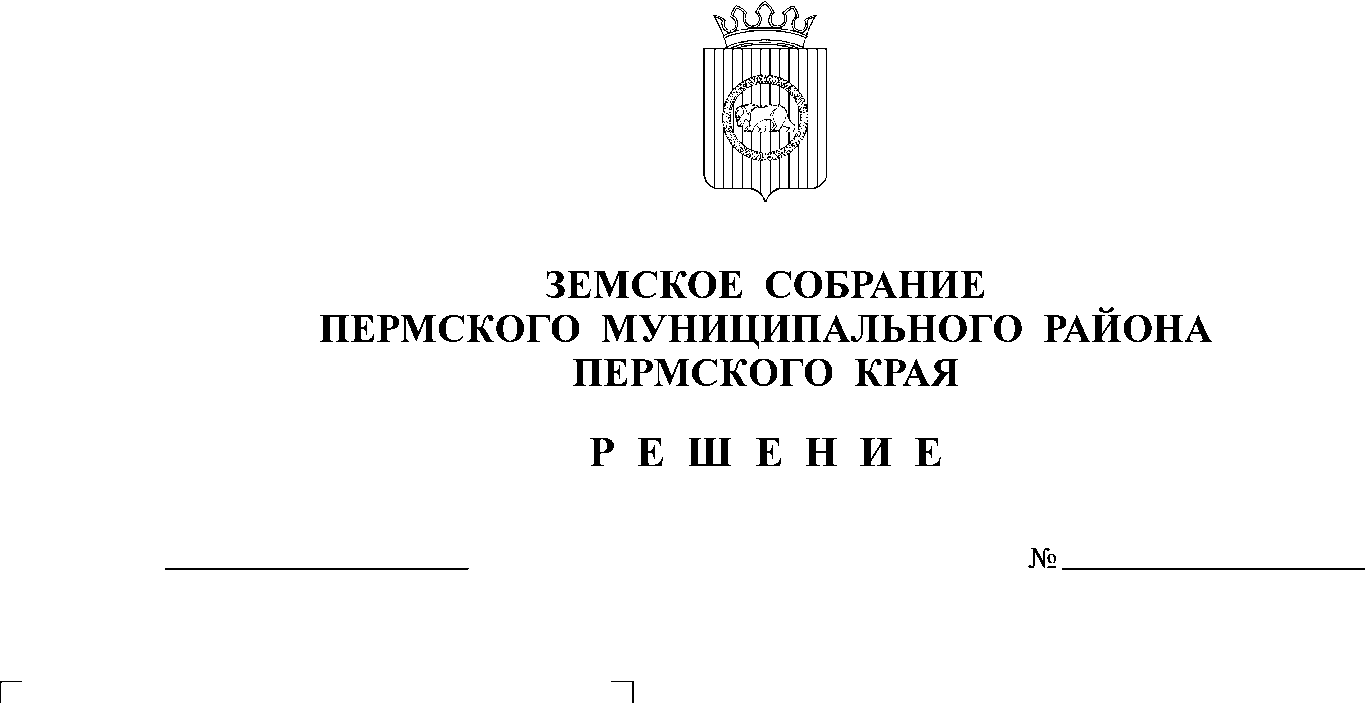 о муниципальном контроле на автомобильном транспорте, городском наземном электрическом транспорте и в дорожном хозяйстве вне границ населенных пунктов в границах Пермского муниципального районаВ соответствии со статьей 13.1 Федерального закона от 08.11.2007 № 257-ФЗ «Об автомобильных дорогах и о дорожной деятельности в Российской Федерации и о внесении изменений в отдельные законодательные акты Российской Федерации», статьей 3.1 Федерального закона от 08.11.2007 № 259-ФЗ «Устав автомобильного транспорта и городского наземного электрического транспорта», Федеральным законом от 31.07.2020 № 248-ФЗ «О государственном контроле (надзоре) и муниципальном контроле в Российской Федерации», пунктом 24 части 1 статьи 54-1, пунктом 2 части 1 статьи 25 Устава муниципального образования «Пермский муниципальный район»Земское Собрание РЕШАЕТ:1. Утвердить Положение о муниципальном контроле на автомобильном транспорте, городском наземном электрическом транспорте и в дорожном хозяйстве вне границ населенных пунктов в границах Пермского муниципального района согласно приложению к настоящему решению.2. Признать утратившими силу: 2.1. решение Земского Собрания Пермского муниципального района от 24.09.2015 № 96 «Об утверждении Положения о муниципальном контроле за обеспечением сохранности автомобильных дорог местного значения на территории Пермского муниципального района»;2.2. решение Земского Собрания Пермского муниципального района от 25.04.2019 № 383 «О внесении изменений в Положение о муниципальном контроле за обеспечением сохранности автомобильных дорог местного значения Пермского муниципального района, утвержденное решением Земского Собрания Пермского муниципального района от 24.09.2015 № 96».3. Опубликовать настоящее решение в бюллетене муниципального образования «Пермский муниципальный район» и разместить на официальном сайте Пермского муниципального района (www.permraion.ru).4. Настоящее решение вступает в силу 01 января 2022 года, за исключением положений раздела 6 Положения о муниципальном контроле на автомобильном транспорте, городском наземном электрическом транспорте и в дорожном хозяйстве вне границ населенных пунктов в границах Пермского муниципального района.Положения раздела 6 Положения о муниципальном контроле на автомобильном транспорте, городском наземном электрическом транспорте и в дорожном хозяйстве вне границ населенных пунктов в границах Пермского муниципального района вступают в силу с 01 марта 2022 года.5. Контроль исполнения настоящего решения возложить на комитет Земского Собрания Пермского муниципального района по развитию инфраструктуры и управлению ресурсами.Главамуниципального района	В.Ю. ЦветовПредседательЗемского Собрания	Д.В. ГордиенкоПриложение к решениюЗемского Собранияот 16.12.2021 № 192Положениео муниципальном контроле на автомобильном транспорте, городскомназемном электрическом транспорте и в дорожном хозяйстве вне границ населенных пунктов в границах Пермского муниципального района1. Общие положения1.1. Положение о муниципальном контроле на автомобильном транспорте, городском наземном электрическом транспорте и в дорожном хозяйстве (далее – Положение) устанавливает правила организации и осуществления муниципального контроля на автомобильном транспорте, городском наземном электрическом транспорте и в дорожном хозяйстве вне границ населенных пунктов в границах Пермского муниципального района (далее - муниципальный контроль).1.2. Предметом муниципального контроля на территории Пермского муниципального района является соблюдение юридическими лицами, индивидуальными предпринимателями и физическими лицами (далее – контролируемые лица) обязательных требований:1.2.1. в области автомобильных дорог и дорожной деятельности, установленных в отношении автомобильных дорог местного значения:- к эксплуатации объектов дорожного сервиса, размещенных в полосах отвода и (или) придорожных полосах автомобильных дорог общего пользования;- к осуществлению работ по капитальному ремонту, ремонту и содержанию автомобильных дорог общего пользования и искусственных дорожных сооружений на них (включая требования к дорожно-строительным материалами изделиям) в части обеспечения сохранности автомобильных дорог;1.2.2. установленных в отношении перевозок по муниципальным маршрутам регулярных перевозок, не относящихся к предмету федеральногогосударственного контроля (надзора) на автомобильном транспорте, городском наземном электрическом транспорте и в дорожном хозяйстве в области организации регулярных перевозок.1.3. Муниципальный контроль осуществляется управлением по развитию инфраструктуры и осуществлению муниципального контроля администрации Пермского муниципального района (далее – Управление) с учетом особенностей, предусмотренных частью 2 статьи 6 Федерального закона от 31.07.2020 № 248-ФЗ «О государственном контроле (надзоре) и муниципальном контроле в Российской Федерации» (далее – Федеральный закон № 248-ФЗ).1.4. Должностными лицами Управления, уполномоченными осуществлять муниципальный контроль, являются:1.4.1. начальник Управления;1.4.2. должностное лицо Управления, к должностным обязанностям которого должностной инструкцией отнесено осуществление полномочий по муниципальному контролю, в том числе проведение профилактических мероприятий и контрольных (надзорных) мероприятий (далее – должностное лицо, уполномоченное осуществлять муниципальный контроль).1.5. Запрещается проведение контрольного (надзорного) мероприятия вотношении объектов контроля должностными лицами, уполномоченными осуществлять муниципальный контроль, которые проводили профилактические мероприятия в отношении тех же объектов контроля.1.6. Права и обязанности должностных лиц, уполномоченных осуществлять муниципальный контроль, регламентируются статьей 29 Федерального закона № 248-ФЗ. 1.7. В целях, связанных с осуществлением муниципального контроля, Управление получает на безвозмездной основе документы и (или) сведения от иных органов либо подведомственных таким органам организаций, в распоряжении которых находятся эти документы и (или) сведения, в рамках межведомственного информационного взаимодействия, в том числе в электронной форме.Передача в рамках межведомственного информационного взаимодействия документов и (или) сведений, раскрытие информации, в томчисле ознакомление с такими документами и (или) сведениями в случаях, предусмотренных Федеральным законом № 248-ФЗ, осуществляются с учетом требований законодательства Российской Федерации о государственной и иной охраняемой законом тайне.1.8. Объектами муниципального контроля (далее – объект контроля) являются:а) в рамках пункта 1 части 1 статьи 16 Федерального закона от 31.07.2020 № 248-ФЗ:деятельность по использованию полос отвода и (или) придорожных полос автомобильных дорог общего пользования местного значения;деятельность по осуществлению работ по капитальному ремонту, ремонту и содержанию автомобильных дорог общего пользования местного значения и искусственных дорожных сооружений на них;деятельность по перевозкам по муниципальным маршрутам регулярных перевозок, не относящихся к предмету федерального государственного контроля (надзора) на автомобильном транспорте, городском наземном электрическом транспорте и в дорожном хозяйстве в области организации регулярных перевозок;б) в рамках пункта 2 части 1 статьи 16 Федерального закона от 31.07.2020 № 248-ФЗ:внесение платы за проезд по платным автомобильным дорогам общего пользования местного значения, платным участкам таких автомобильных дорог (в случае создания платных автомобильных дорог общего пользования местного значения, платных участков таких автомобильных дорог);внесение платы за пользование на платной основе парковками (парковочными местами), расположенными на автомобильных дорогах общего пользования местного значения (в случае создания таких парковок (парковочных мест);внесение платы в счет возмещения вреда, причиняемого тяжеловесными транспортными средствами при движении по автомобильным дорогам местного значения;внесение платы за присоединение объектов дорожного сервиса к автомобильным дорогам общего пользования местного значения;дорожно-строительные материалы, указанные в приложении № 1 к техническому регламенту Таможенного союза «Безопасность автомобильных дорог» (ТР ТС 014/2011);дорожно-строительные изделия, указанные в приложении № 2 к техническому регламенту Таможенного союза «Безопасность автомобильных дорог» (ТР ТС 014/2011);в) в рамках пункта 3 части 1 статьи 16 Федерального закона от 31.07.2020 № 248-ФЗ:объекты дорожного сервиса, размещенные в полосах отвода и (или) придорожных полосах автомобильных дорог общего пользования местного значения;придорожные полосы и полосы отвода автомобильных дорог общего пользования местного значения;автомобильная дорога общего пользования местного значения и искусственные дорожные сооружения на ней;примыкания к автомобильным дорогам местного значения, в том числе примыкания объектов дорожного сервиса.1.9. Управление обеспечивает учет объектов контроля в рамках осуществления муниципального контроля.2. Управление рисками причинения вреда (ущерба) охраняемым законном ценностям при осуществлении муниципального контроля2.1. Система оценки и управления рисками причинения вреда (ущерба) охраняемым законом ценностям при осуществлении муниципального контроля на территории Пермского муниципального района не применяется, плановые контрольные (надзорные) мероприятия не проводятся. Все внеплановые контрольные (надзорные) мероприятия проводятся только после согласования с органами прокуратуры с учетом особенностей, установленных статьей 66 Федерального закона № 248-ФЗ.2.2. Внеплановые контрольные (надзорные) мероприятия, за исключением выездного обследования, проводятся по основаниям, предусмотренным пунктами 1, 3-6 части 1 статьи 57, частью 12 статьи 66 Федерального закона № 248-ФЗ.3. Профилактика рисков причинения вреда (ущерба) охраняемым законом ценностям3.1. Управление осуществляет муниципальный контроль, в том числе посредством проведения профилактических мероприятий.3.2. Профилактические мероприятия осуществляются Управлением в целях стимулирования добросовестного соблюдения обязательных требований контролируемыми лицами, устранения условий, причин и факторов, способных привести к нарушениям обязательных требований и (или) причинению вреда (ущерба) охраняемым законом ценностям, и доведения обязательных требований до контролируемых лиц, способов их соблюдения.3.3. При осуществлении муниципального контроля проведение профилактических мероприятий, направленных на снижение риска причинения вреда (ущерба), является приоритетным по отношению к проведению контрольных мероприятий.3.4. Профилактика рисков причинения вреда (ущерба) охраняемым законом ценностям осуществляется путем проведения профилактических мероприятий в соответствии с программой профилактики рисков причинения вреда (ущерба) охраняемым законом ценностям (далее – Программа профилактики рисков причинения вреда), утверждаемой Управлением ежегодно.Программа профилактики рисков причинения вреда размещается на официальном сайте Пермского муниципального района в информационно-телекоммуникационной сети Интернет (www.permraion.ru) (далее – официальный сайт Пермского муниципального района). Управлением также могут проводиться профилактические мероприятия, не предусмотренные программой профилактики рисков причинения вреда.3.5. В рамках осуществления муниципального контроля в соответствии со статьями 45, 46, 47, 49, 50 Федерального закона № 248-ФЗ Управлением могут проводиться следующие виды профилактических мероприятия:3.5.1. информирование;3.5.2. обобщение правоприменительной практики;3.5.3. объявление предостережения;3.5.4. консультирование;3.5.5. профилактический визит.3.6. Информирование осуществляется Управлением по вопросам соблюдения обязательных требований посредством размещения соответствующих сведений на официальном сайте Пермского муниципального района в специальном разделе, посвященном контрольной деятельности, в средствах массовой информации, через личные кабинеты контролируемых лиц в государственных информационных системах (при их наличии) и в иных формах.Управление обязано размещать и поддерживать в актуальном состоянии на официальном сайте Пермского муниципального района в специальном разделе, посвященном контрольной деятельности, сведения, предусмотренные частью 3 статьи 46 Федерального закона № 248-ФЗ.Управление также вправе информировать население Пермского муниципального района об обязательных требованиях, предъявляемых к объектам муниципального контроля иными способами, предусмотренными законодательством Российской Федерации, правовыми актами Пермского муниципального района способами.3.7. Обобщение правоприменительной практики осуществляется должностными лицами, уполномоченными осуществлять муниципальный контроль, путем сбора и анализа данных о проведенных контрольных мероприятиях и их результатов, а также поступивших обращений. По итогам обобщения правоприменительной практики Управлением не реже 1 раза в год готовится доклад, содержащий результаты обобщения правоприменительной практики по осуществлению муниципального контроля. Доклад утверждается распоряжением Управления, подписываемым начальником Управления. Указанный доклад размещается в срок до 1 февраля года, следующего за отчетным, на официальном сайте Пермского муниципального района.3.8. Предостережение о недопустимости нарушения обязательных требований и предложение принять меры по обеспечению соблюдения обязательных требований объявляются контролируемому лицу в случае наличия у Управления сведений о готовящихся нарушениях обязательных требований или признаках нарушений обязательных требований и (или) в случае отсутствия подтверждения данных о том, что нарушение обязательных требований причинило вред (ущерб) охраняемым законом ценностям либо создало угрозу причинения вреда (ущерба) охраняемым законом ценностям. Предостережения объявляются (подписываются) начальником Управления не позднее 30 календарных дней со дня получения указанных сведений.Предостережение оформляется в письменной форме или в форме электронного документа и направляется в адрес контролируемого лица.Предостережение о недопустимости нарушения обязательных требований оформляется в соответствии с формой, утвержденной приказом Министерства экономического развития Российской Федерации от 31.03.2021 № 151 «О типовых формах документов, используемых контрольным (надзорным) органом». Объявляемые предостережения о недопустимости нарушения обязательных требований регистрируются в журнале учета предостережений с присвоением регистрационного номера.В случае объявления Управлением предостережения о недопустимости нарушения обязательных требований контролируемое лицо вправе подать возражение содержащее:а) наименование юридического лица, фамилия, имя, отчество (при наличии) индивидуального предпринимателя и гражданина;б) идентификационный номер налогоплательщика – юридического лица, индивидуального предпринимателя;в) дату и номер предостережения, направленного в адрес контролируемого лица;г) обоснование позиции в отношении указанных в предостережении действий (бездействия) контролируемого лица, которые приводят или могут привести к нарушению обязательных требований.Возражения направляются в Управление контролируемым лицом одним из указанных в предостережении способом.Возражение в отношении предостережения рассматривается Управлением в течение 30 календарных дней со дня получения. В результате рассмотрения возражения контролируемому лицу в письменной форме или в форме электронного документа направляется ответ с информацией о согласии или несогласии с возражением. В случае несогласия с возражением в ответе указываются соответствующие обоснования.3.9. Консультирование (разъяснения по вопросам, связанным с организацией и осуществлением муниципального контроля) осуществляется должностным лицом, уполномоченным осуществлять муниципальный контроль, по обращениям контролируемых лиц и их представителей без взимания платы.Консультирование осуществляется как в устной форме по телефону, посредством видеоконференц-связи, на личном приеме либо в ходе проведения профилактического мероприятия, контрольного (надзорного) мероприятия, так и в письменной форме. Консультирование осуществляется по следующим вопросам:- компетенция Управления;- соблюдение обязательных требований;- проведение контрольных (надзорных) мероприятий;- применение мер ответственности;-получение информации о нормативных правовых актах (их отдельных положениях), содержащих обязательные требования, оценка соблюдения которых осуществляется Управлением в рамках контрольных мероприятий.Консультирование в письменной форме осуществляется должностным лицом, уполномоченным осуществлять муниципальный контроль, в следующих случаях:1) контролируемым лицом представлен письменный запрос о представлении письменного ответа по вопросам консультирования;2) за время консультирования предоставить в устной форме ответ на поставленные вопросы невозможно;3) ответ на поставленные вопросы требует дополнительного запроса сведений.При осуществлении консультирования должностное лицо, уполномоченное осуществлять муниципальный контроль, обязано соблюдать конфиденциальность информации, доступ к которой ограничен в соответствии с законодательством Российской Федерации.В ходе консультирования не может предоставляться информация, содержащая оценку конкретного контрольного мероприятия, решений и (или) действий должностных лиц, уполномоченных осуществлять муниципальный контроль, иных участников контрольного мероприятия, а также результаты проведенных в рамках контрольного мероприятия экспертизы, испытаний.Информация, ставшая известной должностному лицу, уполномоченному осуществлять муниципальный контроль, в ходе консультирования, не может использоваться Управлением в целях оценки контролируемого лица по вопросам соблюдения обязательных требований.Управлением ведется журнал учета консультирований.В случае поступления в Управление пяти и более однотипных обращений контролируемых лиц и их представителей консультирование осуществляется посредством размещения на официальном сайте Пермского муниципального района в специальном разделе, посвященном контрольной деятельности, письменного разъяснения, подписанного должностным лицом, уполномоченным осуществлять муниципальный контроль.3.10. Профилактический визит проводится в форме профилактической беседы по месту осуществления деятельности контролируемого лица либо путем использования видео-конференц-связи.В ходе профилактического визита контролируемое лицо информируется об обязательных требованиях, предъявляемых к его деятельности либо к принадлежащим ему объектам контроля.При проведении профилактического визита контролируемым лицам не выдаются предписания об устранении нарушений обязательных требований. Разъяснения, полученные контролируемым лицом в ходе профилактического визита, носят рекомендательный характер.4. Осуществление муниципального контроля4.1. При осуществлении муниципального контроля Управлением могут проводиться следующие виды контрольных мероприятий и контрольных действий в рамках указанных мероприятий:4.1.1. инспекционный визит (посредством осмотра, опроса, истребования документов, которые в соответствии с обязательными требованиями должны находиться в месте нахождения (осуществления деятельности) контролируемого лица (его филиалов, представительств, обособленных структурных подразделений), получения письменных объяснений, инструментального обследования);4.1.2. рейдовый осмотр (посредством осмотра, досмотра, опроса, получения письменных объяснений, истребования документов, инструментального обследования, испытания, экспертизы);4.1.3. документарная проверка (посредством получения письменных объяснений, истребования документов, экспертизы);4.1.4. выездная проверка (посредством осмотра, досмотра, опроса, получения письменных объяснений, истребования документов, инструментального обследования, испытания, экспертизы);4.1.5. наблюдение за соблюдением обязательных требований (посредством сбора и анализа данных об объектах муниципального контроля, в том числе данных, которые поступают в ходе межведомственного информационного взаимодействия, предоставляются контролируемыми лицами в рамках исполнения обязательных требований, а также данных, содержащихся в государственных и муниципальных информационных системах, данных из в информационно-телекоммуникационной сети «Интернет», иных общедоступных данных, а также данных полученных с использованием работающих в автоматическом режиме технических средств фиксации правонарушений, имеющих функции фото- и киносъемки, видеозаписи);4.1.6. выездное обследование (посредством осмотра, инструментального обследования (с применением видеозаписи), испытания, экспертизы).4.2. Наблюдение за соблюдением обязательных требований и выездное обследование проводятся Управлением без взаимодействия с контролируемыми лицами.4.3. Контрольные мероприятия, указанные в подпунктах 4.1.1 – 4.1.4 пункта 4.1 настоящего Положения, проводятся в форме внеплановых мероприятий.Внеплановые контрольные мероприятия могут проводиться только после согласования с органами прокуратуры.4.4. Основанием для проведения контрольных мероприятий, проводимых с взаимодействием с контролируемыми лицами, является:4.4.1. наличие у Управления сведений о причинении вреда (ущерба) или об угрозе причинения вреда (ущерба) охраняемым законом ценностям при поступлении обращений (заявлений) граждан и организаций, информации от органов государственной власти, органов местного самоуправления, из средств массовой информации, а также получение таких сведений в результате проведения контрольных мероприятий, включая контрольные мероприятия без взаимодействия, в том числе проводимые в отношении иных контролируемых лиц;4.4.2. поручение Президента Российской Федерации, поручение Правительства Российской Федерации о проведении контрольных мероприятий в отношении конкретных контролируемых лиц;4.4.3. требование прокурора о проведении контрольного мероприятия в рамках надзора за исполнением законов, соблюдением прав и свобод человека и гражданина по поступившим в органы прокуратуры материалам и обращениям;4.4.4. истечение срока исполнения предписания об устранении выявленного нарушения обязательных требований – в случаях, если контролируемым лицом не представлены документы и сведения, представление которых предусмотрено выданным ему предписанием, или на основании представленных документов и сведений невозможно сделать вывод об исполнении предписания об устранении выявленного нарушения обязательных требований.4.5. Контрольные мероприятия, проводимые при взаимодействии с контролируемым лицом, проводятся на основании распоряжения Управления о проведении контрольного мероприятия.4.6. Распоряжение Управления о проведении контрольного мероприятия в связи с поступлением сведений о причинении вреда (ущерба) или об угрозе причинения вреда (ущерба) охраняемым законом ценностям принимается на основании мотивированного представления должностного лица, уполномоченного осуществлять муниципальный контроль.4.7. Контрольные мероприятия, проводимые без взаимодействия с контролируемыми лицами, проводятся должностными лицами на основании задания начальника Управления, задания, содержащегося в планах работы Управления, в том числе в случаях, установленных Федеральным законом № 248-ФЗ.4.8. Контрольные мероприятия в отношении граждан, юридических лиц и индивидуальных предпринимателей проводятся должностными лицами, уполномоченными осуществлять муниципальный контроль, в соответствии с Федеральным законом от № 248-ФЗ.4.9. Управление при организации и осуществлении муниципального контроля получает на безвозмездной основе документы и (или) сведения от иных органов либо подведомственных указанным органам организаций, в распоряжении которых находятся эти документы и (или) сведения, в рамках межведомственного информационного взаимодействия, в том числе в электронной форме. Перечень указанных документов и (или) сведений, порядок и сроки их представления установлены утвержденным распоряжением Правительства Российской Федерации от 19.04.2016 № 724-р перечнем документов и (или) информации, запрашиваемых и получаемых в рамках межведомственного информационного взаимодействия органами государственного контроля (надзора), органами муниципального контроля при организации и проведении проверок от иных государственных органов, органов местного самоуправления либо подведомственных государственным органам или органам местного самоуправления организаций, в распоряжении которых находятся эти документы и (или) информация, а также Правилами предоставления в рамках межведомственного информационного взаимодействия документов и (или) сведений, получаемых контрольными (надзорными) органами от иных органов либо подведомственных указанным органам организаций, в распоряжении которых находятся эти документы и (или) сведения, при организации и осуществлении видов государственного контроля (надзора), видов муниципального контроля, утвержденными постановлением Правительства Российской Федерации от 06.03.2021 № 338 «О межведомственном информационном взаимодействии в рамках осуществления государственного контроля (надзора), муниципального контроля».4.10. К случаю, при наступлении которого индивидуальный предприниматель, гражданин, являющиеся контролируемыми лицами, вправе представить в Управление информацию о невозможности присутствия при проведении контрольного мероприятия, в связи с чем проведение контрольного мероприятия переносится Управлением на срок, необходимый для устранения обстоятельств, послуживших поводом для данного обращения индивидуального предпринимателя, гражданина в Управление (но не более чем на 20 календарных дней), относится соблюдение одновременно следующих условий:4.10.1. отсутствие контролируемого лица либо его представителя не препятствует оценке должностным лицом, уполномоченным осуществлять муниципальный контроль, соблюдения обязательных требований при проведении контрольного мероприятия при условии, что контролируемое лицо было надлежащим образом уведомлено о проведении контрольного мероприятия; 4.10.2. отсутствие признаков явной непосредственной угрозы причинения или фактического причинения вреда (ущерба) охраняемым законом ценностям;4.10.3. имеются уважительные причины для отсутствия контролируемого лица (болезнь контролируемого лица, его командировка и т.п.) при проведении контрольного мероприятия.4.11. Срок проведения выездной проверки не может превышать 10 рабочих дней. В отношении одного субъекта малого предпринимательства общий срок взаимодействия в ходе проведения выездной проверки не может превышать 50 часов для малого предприятия и 15 часов для микропредприятия.4.12. Во всех случаях проведения контрольных мероприятий для фиксации должностными лицами, уполномоченными осуществлять муниципальный контроль, лицами, привлекаемыми к совершению контрольных действий, доказательств соблюдения (нарушения) обязательных требований могут использоваться фотосъемка, аудио- и видеозапись, геодезические и картометрические измерения, проводимые должностными лицами, уполномоченными на проведение контрольного мероприятия. Информация о проведении фотосъемки, аудио- и видеозаписи, геодезических и картометрических измерений и использованных для этих целей технических средствах отражается в акте, составляемом по результатам контрольного мероприятия, и протоколе, составляемом по результатам контрольного действия, проводимого в рамках контрольного мероприятия.4.13. К результатам контрольного мероприятия относятся оценка соблюдения контролируемым лицом обязательных требований, создание условий для предупреждения нарушений обязательных требований и (или) прекращения их нарушений, восстановление нарушенного положения, а также направление информации органам или должностным лицам, уполномоченным рассматривать вопросы о привлечении контролируемого лица к ответственности, и (или) применение Управлением мер, предусмотренных частью 2 статьи 90 Федерального закона № 248-ФЗ. 4.14. По окончании проведения контрольного мероприятия, предусматривающего взаимодействие с контролируемым лицом, составляется акт контрольного мероприятия. В случае если по результатам проведения такого мероприятия выявлено нарушение обязательных требований, в акте указывается, какое именно обязательное требование нарушено, каким нормативным правовым актом и его структурной единицей оно установлено. В случае устранения выявленного нарушения до окончания проведения контрольного мероприятия в акте указывается факт его устранения. Документы, иные материалы, являющиеся доказательствами нарушения обязательных требований, должны быть приобщены к акту. Заполненные при проведении контрольного мероприятия проверочные листы приобщаются к акту.Оформление акта производится на месте проведения контрольного мероприятия в день окончания проведения такого мероприятия, если иной порядок оформления акта не установлен Правительством Российской Федерации.Акт контрольного мероприятия, проведение которого было согласовано органами прокуратуры, направляется в органы прокуратуры посредством Единого реестра контрольных (надзорных) мероприятий непосредственно после его оформления.4.15. Информация о контрольных мероприятиях размещается в Едином реестре контрольных (надзорных) мероприятий.4.16. Информирование контролируемых лиц о совершаемых должностными лицами, уполномоченными осуществлять муниципальный контроль, действиях и принимаемых решениях осуществляется посредством размещения сведений об указанных действиях и решениях в Едином реестре контрольных (надзорных) мероприятий, а также доведения их до контролируемых лиц посредством инфраструктуры, обеспечивающей информационно-технологическое взаимодействие информационных систем, используемых для предоставления государственных и муниципальных услуг и исполнения государственных и муниципальных функций в электронной форме, в том числе через федеральную государственную информационную систему «Единый портал государственных и муниципальных услуг (функций)» (далее – единый портал государственных и муниципальных услуг) и (или) через региональный портал государственных и муниципальных услуг.Гражданин, не осуществляющий предпринимательскую деятельность, являющийся контролируемым лицом, информируется о совершаемых должностными лицами, уполномоченными осуществлять муниципальный контроль, действиях и принимаемых решениях путем направления ему документов на бумажном носителе в случае направления им в адрес Управления уведомления о необходимости получения документов на бумажном носителе либо отсутствия у Управления сведений об адресе электронной почты контролируемого лица и возможности направить ему документы в электронном виде через единый портал государственных и муниципальных услуг (в случае, если лицо не имеет учетной записи в единой системе идентификации и аутентификации либо если оно не завершило прохождение процедуры регистрации в единой системе идентификации и аутентификации). Указанный гражданин вправе направлять в Управление документы на бумажном носителе.До 31 декабря 2023 года информирование контролируемого лица о совершаемых должностными лицами, уполномоченными осуществлять муниципальный контроль, действиях и принимаемых решениях, направление документов и сведений контролируемому лицу Управлением могут осуществляться в том числе на бумажном носителе с использованием почтовой связи в случае невозможности информирования контролируемого лица в электронной форме либо по запросу контролируемого лица.4.18. В случае отсутствия выявленных нарушений обязательных требований при проведении контрольного мероприятия сведения об этом вносятся в Единый реестр контрольных (надзорных) мероприятий. Должностное лицо, уполномоченное осуществлять муниципальный контроль на автомобильном транспорте, вправе выдать рекомендации по соблюдению обязательных требований, провести иные мероприятия, направленные на профилактику рисков причинения вреда (ущерба) охраняемым законом ценностям.4.19. В случае выявления при проведении контрольного мероприятия нарушений обязательных требований контролируемым лицом Управление (должностное лицо, уполномоченное осуществлять муниципальный контроль) в пределах полномочий, предусмотренных законодательством Российской Федерации, обязано:4.19.1. выдать после оформления акта контрольного мероприятия контролируемому лицу предписание об устранении выявленных нарушений с указанием разумных сроков их устранения и (или) о проведении мероприятий по предотвращению причинения вреда (ущерба) охраняемым законом ценностям;4.19.2. незамедлительно принять предусмотренные законодательством Российской Федерации меры по недопущению причинения вреда (ущерба) охраняемым законом ценностям или прекращению его причинения вплоть до обращения в суд с требованием о принудительном отзыве продукции (товаров), представляющей опасность для жизни, здоровья людей и для окружающей среды, о запрете эксплуатации (использования) зданий, строений, сооружений, помещений, оборудования, транспортных средств и иных подобных объектов и по доведению до сведения граждан, организаций любым доступным способом информации о наличии угрозы причинения вреда (ущерба) охраняемым законом ценностям и способах ее предотвращения в случае, если при проведении контрольного мероприятия установлено, что деятельность гражданина, организации, владеющих и (или) пользующихся объектом контроля, эксплуатация (использование) ими зданий, строений, сооружений, помещений, оборудования, транспортных средств и иных подобных объектов, производимые и реализуемые ими товары, выполняемые работы, оказываемые услуги представляют непосредственную угрозу причинения вреда (ущерба) охраняемым законом ценностям или что такой вред (ущерб) причинен;4.19.3. при выявлении в ходе контрольного мероприятия признаков преступления или административного правонарушения направить соответствующую информацию в государственный орган в соответствии со своей компетенцией или при наличии соответствующих полномочий принять меры по привлечению виновных лиц к установленной законом ответственности;4.19.4. принять меры по осуществлению контроля за устранением выявленных нарушений обязательных требований, предупреждению нарушений обязательных требований, предотвращению возможного причинения вреда (ущерба) охраняемым законом ценностям, при неисполнении предписания в установленные сроки принять меры по обеспечению его исполнения вплоть до обращения в суд с требованием о принудительном исполнении предписания, если такая мера предусмотрена законодательством;4.19.5. рассмотреть вопрос о выдаче рекомендаций по соблюдению обязательных требований, проведении иных мероприятий, направленных на профилактику рисков причинения вреда (ущерба) охраняемым законом ценностям.4.20. Должностные лица при осуществлении муниципального контроля взаимодействуют в установленном порядке с федеральными органами исполнительной власти и их территориальными органами, с органами исполнительной власти Пермского края, органами местного самоуправления, правоохранительными органами, организациями и гражданами.В случае выявления в ходе проведения контрольного мероприятия в рамках осуществления муниципального контроля нарушения требований законодательства, за которое законодательством Российской Федерации предусмотрена административная и иная ответственность, в акте контрольного мероприятия указывается информация о наличии признаков выявленного нарушения. Должностные лица, уполномоченные осуществлять муниципальный контроль, направляют копию указанного акта в орган власти, уполномоченный на привлечение к соответствующей ответственности.5. Обжалование решений Управления, действий (бездействия) должностных лиц, уполномоченных осуществлять муниципальный контроль 5.1. Решения Управления, действия (бездействие) должностных лиц, уполномоченных осуществлять муниципальный контроль, могут быть обжалованы в судебном порядке.5.2. Досудебный порядок подачи жалоб на решения Управления, действия (бездействие) должностных лиц, уполномоченных осуществлять муниципальный контроль, не применяется.6. Ключевые показатели муниципального контроля и их целевые значения6.1. Оценка результативности и эффективности осуществления муниципального контроля осуществляется в соответствии со статьей 30 Федерального закона № 248-ФЗ на основе системы показателей результативности и эффективности.В систему показателей результативности и эффективности деятельности Управления входят:6.1.1. Ключевые показатели муниципального контроля, отражающие уровень минимизации вреда (ущерба) охраняемым законом ценностям, уровень устранения риска причинения вреда (ущерба) в соответствующей сфере деятельности, по которым устанавливаются целевые (плановые) значения и достижение которых должно обеспечить Управление.6.1.2. Индикативные показатели видов контроля, применяемые в указанной сфере для мониторинга контрольной деятельности, ее анализа, выявления проблем, возникающих при ее осуществлении, и определения причин их возникновения, характеризующих соотношение между степенью устранения риска причинения вреда (ущерба) и объемом трудовых, материальных и финансовых ресурсов, а также уровень вмешательства в деятельность контролируемых лиц.6.2. Ключевые показатели и их целевые значения:- доля устраненных нарушений из числа выявленных нарушений обязательных требований не менее 50%;- доля выполнения плана проведения плановых контрольных мероприятий на очередной календарный год не менее 100%;- доля обоснованных жалоб на действия (бездействие) Управления и (или) его должностного лица при проведении контрольных мероприятий не более 10%;- доля контрольных мероприятий, по результатам которых были выявлены нарушения, но не приняты соответствующие меры административного воздействия не более 5%;- доля вынесенных судебных решений о назначении административного наказания по материалам, подготовленным Управлением не менее 75%;6.3. Индикативные показатели:- количество проведенных плановых контрольных мероприятий;- количество проведенных внеплановых контрольных мероприятий;- количество поступивших возражений в отношении акта контрольного мероприятия;- количество выданных предписаний об устранении нарушений обязательных требований;- количество устраненных нарушений обязательных требований.6.4. Управление ежегодно осуществляют подготовку доклада о муниципальном контроле (далее - годовой доклад) с указанием сведений о достижении ключевых показателей и сведений об индикативных показателях вида контроля, в том числе о влиянии профилактических мероприятий и контрольных (надзорных) мероприятий на достижение ключевых показателей.В соответствии с частью 10 статьи 30 Федерального закона № 248-ФЗ годовой доклад Управления должен отвечать требованиям, установленным Правительством Российской Федерации, и размещается на официальном сайте Пермского муниципального района не позднее 1 февраля года, следующего за отчетным годом.